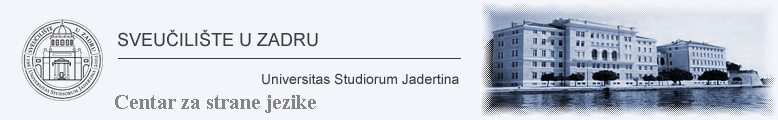 Naziv ustrojbene jediniceCENTAR ZA STRANE JEZIKECENTAR ZA STRANE JEZIKECENTAR ZA STRANE JEZIKECENTAR ZA STRANE JEZIKECENTAR ZA STRANE JEZIKECENTAR ZA STRANE JEZIKEŠifra i naziv kolegija JNB 204 Njemački  jezik  IVJNB 204 Njemački  jezik  IVJNB 204 Njemački  jezik  IVJNB 204 Njemački  jezik  IVJNB 204 Njemački  jezik  IVJNB 204 Njemački  jezik  IVStatus kolegijaObvezni / izborniObvezni / izborniObvezni / izborniObvezni / izborniObvezni / izborniObvezni / izborniGodina2018./19.2018./19.SemestarSemestarljetniljetniECTS bodovi222222Nastavnikmr.sc. Ivica Leovac,  predavačmr.sc. Ivica Leovac,  predavačmr.sc. Ivica Leovac,  predavačmr.sc. Ivica Leovac,  predavačmr.sc. Ivica Leovac,  predavačmr.sc. Ivica Leovac,  predavače-mailileovac@unizd.hrileovac@unizd.hrileovac@unizd.hrileovac@unizd.hrileovac@unizd.hrileovac@unizd.hrvrijeme konzultacijasrijeda 17.00-18.00 satisrijeda 17.00-18.00 satisrijeda 17.00-18.00 satisrijeda 17.00-18.00 satisrijeda 17.00-18.00 satisrijeda 17.00-18.00 satiSuradnik / asistente-mailvrijeme konzultacijaMjesto izvođenja nastaveJurja Bijankinija 2Jurja Bijankinija 2Jurja Bijankinija 2Jurja Bijankinija 2Jurja Bijankinija 2Jurja Bijankinija 2Oblici izvođenja nastavepredavanja i vježbepredavanja i vježbepredavanja i vježbepredavanja i vježbepredavanja i vježbepredavanja i vježbeNastavno opterećenje P+S+V(15+0+15)(15+0+15)(15+0+15)(15+0+15)(15+0+15)(15+0+15)Način provjere znanja i polaganja ispitaTijekom semestra studenti su dužni uraditi 4 zadaće, svaka zadaća vrijedi 15% od ukupnog rezultata pismenog ispita. Na kraju semestra drži  se završni pismeni ispit koji vrijedi 40% od ukupnog rezultata pismenog ispita, a nakon pismenog ispita student pristupa usmenom ispitu. Ukupni rezultat pismenog ispita čini 70% cjelokupnog ispita. Usmeni ispit čini 20% cjelokupnog ispita. Sudjelovanje u nastavi (prisutnost, aktivnost, domaće zadaće) čini 10% cjelokupnog ispita. Uspjeh na svim zadaćama, pismenom ispitu i usmenom ispitu izražava  se postotcima. Nastavnik zadržava pravo osloboditi određene studente pismenog i/ili usmenog ispita. Tijekom semestra studenti su dužni uraditi 4 zadaće, svaka zadaća vrijedi 15% od ukupnog rezultata pismenog ispita. Na kraju semestra drži  se završni pismeni ispit koji vrijedi 40% od ukupnog rezultata pismenog ispita, a nakon pismenog ispita student pristupa usmenom ispitu. Ukupni rezultat pismenog ispita čini 70% cjelokupnog ispita. Usmeni ispit čini 20% cjelokupnog ispita. Sudjelovanje u nastavi (prisutnost, aktivnost, domaće zadaće) čini 10% cjelokupnog ispita. Uspjeh na svim zadaćama, pismenom ispitu i usmenom ispitu izražava  se postotcima. Nastavnik zadržava pravo osloboditi određene studente pismenog i/ili usmenog ispita. Tijekom semestra studenti su dužni uraditi 4 zadaće, svaka zadaća vrijedi 15% od ukupnog rezultata pismenog ispita. Na kraju semestra drži  se završni pismeni ispit koji vrijedi 40% od ukupnog rezultata pismenog ispita, a nakon pismenog ispita student pristupa usmenom ispitu. Ukupni rezultat pismenog ispita čini 70% cjelokupnog ispita. Usmeni ispit čini 20% cjelokupnog ispita. Sudjelovanje u nastavi (prisutnost, aktivnost, domaće zadaće) čini 10% cjelokupnog ispita. Uspjeh na svim zadaćama, pismenom ispitu i usmenom ispitu izražava  se postotcima. Nastavnik zadržava pravo osloboditi određene studente pismenog i/ili usmenog ispita. Tijekom semestra studenti su dužni uraditi 4 zadaće, svaka zadaća vrijedi 15% od ukupnog rezultata pismenog ispita. Na kraju semestra drži  se završni pismeni ispit koji vrijedi 40% od ukupnog rezultata pismenog ispita, a nakon pismenog ispita student pristupa usmenom ispitu. Ukupni rezultat pismenog ispita čini 70% cjelokupnog ispita. Usmeni ispit čini 20% cjelokupnog ispita. Sudjelovanje u nastavi (prisutnost, aktivnost, domaće zadaće) čini 10% cjelokupnog ispita. Uspjeh na svim zadaćama, pismenom ispitu i usmenom ispitu izražava  se postotcima. Nastavnik zadržava pravo osloboditi određene studente pismenog i/ili usmenog ispita. Tijekom semestra studenti su dužni uraditi 4 zadaće, svaka zadaća vrijedi 15% od ukupnog rezultata pismenog ispita. Na kraju semestra drži  se završni pismeni ispit koji vrijedi 40% od ukupnog rezultata pismenog ispita, a nakon pismenog ispita student pristupa usmenom ispitu. Ukupni rezultat pismenog ispita čini 70% cjelokupnog ispita. Usmeni ispit čini 20% cjelokupnog ispita. Sudjelovanje u nastavi (prisutnost, aktivnost, domaće zadaće) čini 10% cjelokupnog ispita. Uspjeh na svim zadaćama, pismenom ispitu i usmenom ispitu izražava  se postotcima. Nastavnik zadržava pravo osloboditi određene studente pismenog i/ili usmenog ispita. Tijekom semestra studenti su dužni uraditi 4 zadaće, svaka zadaća vrijedi 15% od ukupnog rezultata pismenog ispita. Na kraju semestra drži  se završni pismeni ispit koji vrijedi 40% od ukupnog rezultata pismenog ispita, a nakon pismenog ispita student pristupa usmenom ispitu. Ukupni rezultat pismenog ispita čini 70% cjelokupnog ispita. Usmeni ispit čini 20% cjelokupnog ispita. Sudjelovanje u nastavi (prisutnost, aktivnost, domaće zadaće) čini 10% cjelokupnog ispita. Uspjeh na svim zadaćama, pismenom ispitu i usmenom ispitu izražava  se postotcima. Nastavnik zadržava pravo osloboditi određene studente pismenog i/ili usmenog ispita. Početak nastave4.3.2019.4.3.2019.Završetak nastaveZavršetak nastave7.6.2019.7.6.2019.Kolokviji1. termin2. termin2. termin3. termin3. termin4. terminKolokvijiVidi nast. temeIspitni rokovi1. termin2. termin2. termin3. termin3. termin4. terminIspitni rokoviVidi rasporedCiljevi kolegijaStjecanje jezičnih vještina iz područja njemačkog jezika na A2 razini.Stjecanje jezičnih vještina iz područja njemačkog jezika na A2 razini.Stjecanje jezičnih vještina iz područja njemačkog jezika na A2 razini.Stjecanje jezičnih vještina iz područja njemačkog jezika na A2 razini.Stjecanje jezičnih vještina iz područja njemačkog jezika na A2 razini.Stjecanje jezičnih vještina iz područja njemačkog jezika na A2 razini.Ishodi učenjaUsvajanje i razvijanje njemačkog jezika i gramatike na stupnju A2. Razvijanje vještina pisanja i čitanja teksta na njemačkom jeziku, te svladavanje vještine izražavanja na njemačkom jeziku na stupnju A2.Usvajanje i razvijanje njemačkog jezika i gramatike na stupnju A2. Razvijanje vještina pisanja i čitanja teksta na njemačkom jeziku, te svladavanje vještine izražavanja na njemačkom jeziku na stupnju A2.Usvajanje i razvijanje njemačkog jezika i gramatike na stupnju A2. Razvijanje vještina pisanja i čitanja teksta na njemačkom jeziku, te svladavanje vještine izražavanja na njemačkom jeziku na stupnju A2.Usvajanje i razvijanje njemačkog jezika i gramatike na stupnju A2. Razvijanje vještina pisanja i čitanja teksta na njemačkom jeziku, te svladavanje vještine izražavanja na njemačkom jeziku na stupnju A2.Usvajanje i razvijanje njemačkog jezika i gramatike na stupnju A2. Razvijanje vještina pisanja i čitanja teksta na njemačkom jeziku, te svladavanje vještine izražavanja na njemačkom jeziku na stupnju A2.Usvajanje i razvijanje njemačkog jezika i gramatike na stupnju A2. Razvijanje vještina pisanja i čitanja teksta na njemačkom jeziku, te svladavanje vještine izražavanja na njemačkom jeziku na stupnju A2.Preduvjeti za upisPoložen kolegij: JNB 203Položen kolegij: JNB 203Položen kolegij: JNB 203Položen kolegij: JNB 203Položen kolegij: JNB 203Položen kolegij: JNB 203Sadržaj kolegijaUpoznavanje s glagolskim vremenima i deklinacijom imenica i pridjeva. Usvajanje jezičnih i gramatičkih struktura, vokabulara i čitanja u svrhu razumijevanja općenitog značenja teksta na osnovnom stupnju A2. Primjena usvojenih jezičnih struktura i vokabulara kroz pisanje i komunikaciju temeljenu na svakodnevnim situacijama iz područja načina života, kulture i civilizacije njemačkoga govornog područja.Upoznavanje s glagolskim vremenima i deklinacijom imenica i pridjeva. Usvajanje jezičnih i gramatičkih struktura, vokabulara i čitanja u svrhu razumijevanja općenitog značenja teksta na osnovnom stupnju A2. Primjena usvojenih jezičnih struktura i vokabulara kroz pisanje i komunikaciju temeljenu na svakodnevnim situacijama iz područja načina života, kulture i civilizacije njemačkoga govornog područja.Upoznavanje s glagolskim vremenima i deklinacijom imenica i pridjeva. Usvajanje jezičnih i gramatičkih struktura, vokabulara i čitanja u svrhu razumijevanja općenitog značenja teksta na osnovnom stupnju A2. Primjena usvojenih jezičnih struktura i vokabulara kroz pisanje i komunikaciju temeljenu na svakodnevnim situacijama iz područja načina života, kulture i civilizacije njemačkoga govornog područja.Upoznavanje s glagolskim vremenima i deklinacijom imenica i pridjeva. Usvajanje jezičnih i gramatičkih struktura, vokabulara i čitanja u svrhu razumijevanja općenitog značenja teksta na osnovnom stupnju A2. Primjena usvojenih jezičnih struktura i vokabulara kroz pisanje i komunikaciju temeljenu na svakodnevnim situacijama iz područja načina života, kulture i civilizacije njemačkoga govornog područja.Upoznavanje s glagolskim vremenima i deklinacijom imenica i pridjeva. Usvajanje jezičnih i gramatičkih struktura, vokabulara i čitanja u svrhu razumijevanja općenitog značenja teksta na osnovnom stupnju A2. Primjena usvojenih jezičnih struktura i vokabulara kroz pisanje i komunikaciju temeljenu na svakodnevnim situacijama iz područja načina života, kulture i civilizacije njemačkoga govornog područja.Upoznavanje s glagolskim vremenima i deklinacijom imenica i pridjeva. Usvajanje jezičnih i gramatičkih struktura, vokabulara i čitanja u svrhu razumijevanja općenitog značenja teksta na osnovnom stupnju A2. Primjena usvojenih jezičnih struktura i vokabulara kroz pisanje i komunikaciju temeljenu na svakodnevnim situacijama iz područja načina života, kulture i civilizacije njemačkoga govornog područja.Obvezna literatura1.Buscha, Anne/ Szita, Szilvia, Begegnungen A2+, Schubert-Verlag, Leipzig, 2017. 2. Njemačko-hrvatski / hrvatsko-njemački rječnik po izboru.1.Buscha, Anne/ Szita, Szilvia, Begegnungen A2+, Schubert-Verlag, Leipzig, 2017. 2. Njemačko-hrvatski / hrvatsko-njemački rječnik po izboru.1.Buscha, Anne/ Szita, Szilvia, Begegnungen A2+, Schubert-Verlag, Leipzig, 2017. 2. Njemačko-hrvatski / hrvatsko-njemački rječnik po izboru.1.Buscha, Anne/ Szita, Szilvia, Begegnungen A2+, Schubert-Verlag, Leipzig, 2017. 2. Njemačko-hrvatski / hrvatsko-njemački rječnik po izboru.1.Buscha, Anne/ Szita, Szilvia, Begegnungen A2+, Schubert-Verlag, Leipzig, 2017. 2. Njemačko-hrvatski / hrvatsko-njemački rječnik po izboru.1.Buscha, Anne/ Szita, Szilvia, Begegnungen A2+, Schubert-Verlag, Leipzig, 2017. 2. Njemačko-hrvatski / hrvatsko-njemački rječnik po izboru.Dopunska literatura1.Luscher Renate: Übungsgrammatik für Anfänger, Ismaning, Hueber Verlag, 2011.2. Medić, Ivo: Kleine deutsche Grammatik. Zagreb: Školska knjiga, 1995. 3. Mueller, Jutta: Langenscheidt Grundwortschatz Deutsch, Berlin: Langenscheidt, 1991. 4. Reimann Monika: Grundstufengrammatik für Deutsch als Fremdsprache. Hueber Verlag, 2017.5. Dreyer, H./Schmitt, R.:Lehr-und Übungsbuch der deutschen Grammatik, Ismaning, 2017.6. Földeak, H. : Wörter und Sätze, Ismaning, Hueber Verlag, 2017. 7. Stručni materijali s interneta, te prigodni članci iz njemačkih novina i časopisa.1.Luscher Renate: Übungsgrammatik für Anfänger, Ismaning, Hueber Verlag, 2011.2. Medić, Ivo: Kleine deutsche Grammatik. Zagreb: Školska knjiga, 1995. 3. Mueller, Jutta: Langenscheidt Grundwortschatz Deutsch, Berlin: Langenscheidt, 1991. 4. Reimann Monika: Grundstufengrammatik für Deutsch als Fremdsprache. Hueber Verlag, 2017.5. Dreyer, H./Schmitt, R.:Lehr-und Übungsbuch der deutschen Grammatik, Ismaning, 2017.6. Földeak, H. : Wörter und Sätze, Ismaning, Hueber Verlag, 2017. 7. Stručni materijali s interneta, te prigodni članci iz njemačkih novina i časopisa.1.Luscher Renate: Übungsgrammatik für Anfänger, Ismaning, Hueber Verlag, 2011.2. Medić, Ivo: Kleine deutsche Grammatik. Zagreb: Školska knjiga, 1995. 3. Mueller, Jutta: Langenscheidt Grundwortschatz Deutsch, Berlin: Langenscheidt, 1991. 4. Reimann Monika: Grundstufengrammatik für Deutsch als Fremdsprache. Hueber Verlag, 2017.5. Dreyer, H./Schmitt, R.:Lehr-und Übungsbuch der deutschen Grammatik, Ismaning, 2017.6. Földeak, H. : Wörter und Sätze, Ismaning, Hueber Verlag, 2017. 7. Stručni materijali s interneta, te prigodni članci iz njemačkih novina i časopisa.1.Luscher Renate: Übungsgrammatik für Anfänger, Ismaning, Hueber Verlag, 2011.2. Medić, Ivo: Kleine deutsche Grammatik. Zagreb: Školska knjiga, 1995. 3. Mueller, Jutta: Langenscheidt Grundwortschatz Deutsch, Berlin: Langenscheidt, 1991. 4. Reimann Monika: Grundstufengrammatik für Deutsch als Fremdsprache. Hueber Verlag, 2017.5. Dreyer, H./Schmitt, R.:Lehr-und Übungsbuch der deutschen Grammatik, Ismaning, 2017.6. Földeak, H. : Wörter und Sätze, Ismaning, Hueber Verlag, 2017. 7. Stručni materijali s interneta, te prigodni članci iz njemačkih novina i časopisa.1.Luscher Renate: Übungsgrammatik für Anfänger, Ismaning, Hueber Verlag, 2011.2. Medić, Ivo: Kleine deutsche Grammatik. Zagreb: Školska knjiga, 1995. 3. Mueller, Jutta: Langenscheidt Grundwortschatz Deutsch, Berlin: Langenscheidt, 1991. 4. Reimann Monika: Grundstufengrammatik für Deutsch als Fremdsprache. Hueber Verlag, 2017.5. Dreyer, H./Schmitt, R.:Lehr-und Übungsbuch der deutschen Grammatik, Ismaning, 2017.6. Földeak, H. : Wörter und Sätze, Ismaning, Hueber Verlag, 2017. 7. Stručni materijali s interneta, te prigodni članci iz njemačkih novina i časopisa.1.Luscher Renate: Übungsgrammatik für Anfänger, Ismaning, Hueber Verlag, 2011.2. Medić, Ivo: Kleine deutsche Grammatik. Zagreb: Školska knjiga, 1995. 3. Mueller, Jutta: Langenscheidt Grundwortschatz Deutsch, Berlin: Langenscheidt, 1991. 4. Reimann Monika: Grundstufengrammatik für Deutsch als Fremdsprache. Hueber Verlag, 2017.5. Dreyer, H./Schmitt, R.:Lehr-und Übungsbuch der deutschen Grammatik, Ismaning, 2017.6. Földeak, H. : Wörter und Sätze, Ismaning, Hueber Verlag, 2017. 7. Stručni materijali s interneta, te prigodni članci iz njemačkih novina i časopisa.Internetski izvorihttp://moodle.srce.hr  (dodatni materijali)http://moodle.srce.hr  (dodatni materijali)http://moodle.srce.hr  (dodatni materijali)http://moodle.srce.hr  (dodatni materijali)http://moodle.srce.hr  (dodatni materijali)http://moodle.srce.hr  (dodatni materijali)Način praćenja kvalitetePrema Pravilniku o sustavu osiguranja kvalitete: Centar za strane jezikePrema Pravilniku o sustavu osiguranja kvalitete: Centar za strane jezikePrema Pravilniku o sustavu osiguranja kvalitete: Centar za strane jezikePrema Pravilniku o sustavu osiguranja kvalitete: Centar za strane jezikePrema Pravilniku o sustavu osiguranja kvalitete: Centar za strane jezikePrema Pravilniku o sustavu osiguranja kvalitete: Centar za strane jezikeUvjeti za dobivanje potpisa Studenti moraju redovito pohađati nastavu, te imaju pravo na samo 3 izostanka. Ukoliko student ne uradi na vrijeme jednu ili više zadaća (kolokvija), ili ako ima više od 3 izostanka,  ne dobiva potpis nastavnika, te gubi pravo izlaska na završni pismeni ispit.  Studenti moraju redovito pohađati nastavu, te imaju pravo na samo 3 izostanka. Ukoliko student ne uradi na vrijeme jednu ili više zadaća (kolokvija), ili ako ima više od 3 izostanka,  ne dobiva potpis nastavnika, te gubi pravo izlaska na završni pismeni ispit.  Studenti moraju redovito pohađati nastavu, te imaju pravo na samo 3 izostanka. Ukoliko student ne uradi na vrijeme jednu ili više zadaća (kolokvija), ili ako ima više od 3 izostanka,  ne dobiva potpis nastavnika, te gubi pravo izlaska na završni pismeni ispit.  Studenti moraju redovito pohađati nastavu, te imaju pravo na samo 3 izostanka. Ukoliko student ne uradi na vrijeme jednu ili više zadaća (kolokvija), ili ako ima više od 3 izostanka,  ne dobiva potpis nastavnika, te gubi pravo izlaska na završni pismeni ispit.  Studenti moraju redovito pohađati nastavu, te imaju pravo na samo 3 izostanka. Ukoliko student ne uradi na vrijeme jednu ili više zadaća (kolokvija), ili ako ima više od 3 izostanka,  ne dobiva potpis nastavnika, te gubi pravo izlaska na završni pismeni ispit.  Studenti moraju redovito pohađati nastavu, te imaju pravo na samo 3 izostanka. Ukoliko student ne uradi na vrijeme jednu ili više zadaća (kolokvija), ili ako ima više od 3 izostanka,  ne dobiva potpis nastavnika, te gubi pravo izlaska na završni pismeni ispit.  Način bodovanja kolokvija/zadaće /seminara/vježbi/ispitaPismeni ispit (zadaće + završni pismeni ispit)Pismeni ispit (zadaće + završni pismeni ispit)Pismeni ispit (zadaće + završni pismeni ispit)Pismeni ispit (zadaće + završni pismeni ispit)Pismeni ispit (zadaće + završni pismeni ispit)Pismeni ispit (zadaće + završni pismeni ispit)Način formiranja konačne ocjeneSveukupna ocjenaSveukupna ocjenaSveukupna ocjenaSveukupna ocjenaSveukupna ocjenaSveukupna ocjenaNapomenaRezultati svih zadaća su dostupni studentima u ispitnoj knjizi koja se nalazi na određenoj stranici na moodle.srce.hrRezultati svih zadaća su dostupni studentima u ispitnoj knjizi koja se nalazi na određenoj stranici na moodle.srce.hrRezultati svih zadaća su dostupni studentima u ispitnoj knjizi koja se nalazi na određenoj stranici na moodle.srce.hrRezultati svih zadaća su dostupni studentima u ispitnoj knjizi koja se nalazi na određenoj stranici na moodle.srce.hrRezultati svih zadaća su dostupni studentima u ispitnoj knjizi koja se nalazi na određenoj stranici na moodle.srce.hrRezultati svih zadaća su dostupni studentima u ispitnoj knjizi koja se nalazi na određenoj stranici na moodle.srce.hrNastavne teme-predavanjaNastavne teme-predavanjaNastavne teme-predavanjaNastavne teme-predavanjaRed. br.DatumNaslovLiteratura1.Upisi2.Endlich Urlaub! Länder und NationalitätenBegegnungen A2+3.Eine Reise planenBegegnungen A2+4.StädtereisenBegegnungen A2+5.GefährlicheTiereBegegnungen A2+6.VonTieren und MenschenBegegnungen A2+7.MenschenBegegnungen A2+8.WohnenBegegnungen A2+9.Ein Garten in der StadtBegegnungen A2+10.Gesunde ErnährungBegegnungen A2+11.Neues aus dem In-und AuslandBegegnungen A2+12.Neues zum Thema UmweltBegegnungen A2+13.Altes und Neues zum Thema TechnikBegegnungen A2+14.Vorbereitung auf die PrüfungBegegnungen A2+15.WiederholungBegegnungen A2+VježbeVježbeVježbeVježbeRed. br.DatumNaslovLiteratura1.Upisi2.LokalangabenBegegnungen A2+3.Die Nomengruppe, AdjektiveBegegnungen A2+4.Ein Formular ausfüllen, SätzeBegegnungen A2+5. Prvi kolokvij , AdjektiveBegegnungen A2+6.Verben mit präpositionalem Objekt, RelativsätzeBegegnungen A2+7.PräpositionenBegegnungen A2+8.Drugi kolokvij, Verben im PerfektBegegnungen A2+9.Temporalsätze, Infinitiv mit zuBegegnungen A2+10.Päpositionen mit Dativ und AkkusativBegegnungen A2+11.Treći kolokvij,VerbenBegegnungen A2+12.Passivsätze, NomenBegegnungen A2+13.FinalsätzeBegegnungen A2+14.Četvrti kolokvij PäpositionenBegegnungen A2+15.GesamtwiederholungBegegnungen A2+